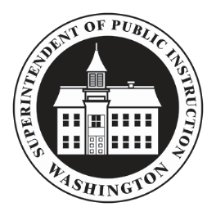 Distrito Escolar1400 Tacoma Ave.Cuestionario sobre la vivienda del estudianteLas respuestas a las siguientes preguntas pueden ayuda a determinar los servicios que este estudiante puede ser elegible para recibir en los términos de la Ley McKinney-Vento 42 U.S.C. 11435. La Ley McKinney-Vento proporciona servicios y apoyos a niños y jóvenes que están en situación de falta de vivienda. (Vea el reverso para obtener más información)Si usted no es dueño de su vivienda ni la renta, marque todas las casillas que apliquen. (Entregar al enlace del distrito para personas sin vivienda. Puede encontrar la información de contacto al final de la página).	En un motel		Un automóvil, parque, campamento o lugar similar	En un refugio		Vivienda de transición	Mudándose de un lugar a otro, en sofás de amigos		Otro________________________________   En la casa o departamento de alguien más, con otra familia	En una residencia con servicios inadecuados (sin agua, calefacción, electricidad, etc.)Nombre del estudiante: 				____________________________Primer nombre 		Segundo nombre 		ApellidoNombre de la escuela: _________________ Grado: ______ Fecha de nacimiento (Mes/Día/Año): 		Edad: _______Género: 			El estudiante no tiene supervisión (no vive con un padre o tutor legal)			El estudiante vive con un padre o tutor legalDIRECCIÓN DE LA RESIDENCIA ACTUAL: 	NÚMETO DE TELÉFONO O NÚMERO DE CONTACTO: ___________ NOMBRE DEL CONTACTO _______________Nombre de los padres o tutores legales en letra de molde: 	(O menor sin supervisión)*Firma del padre o tutor legal: 		Fecha: 	(O menor sin supervisión)*Declaro, bajo pena de perjurio, de conformidad con las leyes del estado de Washington, que la información aquí proporcionada es verdadera y correcta.Devuelva este formulario contestado a:                 Estefannie Torres                                   (509)686-2201 ext.335                         Primaria de Bridgeport                 Enlace del Distrito		Número de teléfono	                         UbicaciónPara uso exclusivo del personal de la escuela Para efectos de recolección de datos y codificación en el sistema de información de estudiantes (N) No en situación de falta de vivienda   (A) Refugios   (B) Con otra familia   (C) Sin refugio   (D) Hoteles/MotelesLey McKinney-Vento 42 U.S.C. 11435SEC. 725. DEFINICIONES.Para efectos de este subtítulo:(1) Los términos 'inscribir' e 'inscripción' incluyen asistir a clases y participar plenamente de las actividades escolares.(2) El término 'niños y jóvenes en situación de falta de vivienda' — (A) Significa individuos que carecen de una residencia fija, regular y adecuada donde pasar la noche (con el significado de la sección 103(a)(1)); y(B) incluye a — (i) niños y jóvenes que comparten la vivienda con otras personas, debido a la pérdida de la vivienda, dificultades económicas o motivos similares; que viven en moteles, hoteles, parques para casas rodantes o lugares para acampar debido a la falta de un alojamiento adecuado alternativo; que viven en refugios de emergencia o temporales, que son abandonados en hospitales; o que están esperando la colocación en tutela temporal;(ii) niños y jóvenes que tienen una residencia nocturna principal que es un lugar público o privado no designado como alojamiento regular para que las personas duerman ni utilizado ordinariamente para ese fin (con el significado de la sección 103(a)(2)(C));(iii) niños y jóvenes que viven en automóviles, parques, lugares públicos, edificios abandonados, viviendas precarias, estaciones de tren o autobús o en entornos similares; y(iv) niños migrantes (según su definición en la sección 1309 de la Ley de Educación Primaria y Secundaria de 1965) que califican como personas sin vivienda para los fines de este subtitulo, porque los niños viven en las circunstancias descritas en las cláusulas (i) a (iii).(6) El término 'menor sin supervisión' incluye a cualquier joven que no esté bajo la custodia física de un padre o tutor.Recursos adicionalesPuede encontrar información y recursos para los padres en las siguientes páginas:National Center for Homeless EducationNational Association for the Education of Homeless Children and Youth